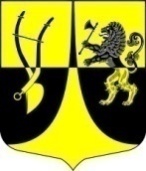 Администрация муниципального образования«Пустомержское сельское поселение» Кингисеппского муниципального районаЛенинградской областипроектПОСТАНОВЛЕНИЕОт___________ 2019 года № _____«Об утверждении положения о муниципальном звене территориальной подсистемы единой государственной системы предупреждения и ликвидации чрезвычайных ситуаций «Пустомержского сельского поселения»      В соответствии с Постановлением правительства Ленинградской области от 18 августа 2004г.№ 160 «Об утверждении Положения о территориальной подсистеме Ленинградской области предупреждения и ликвидации чрезвычайных ситуаций», администрацияпостановляет:1.Утвердить положение о муниципальном звене территориальной подсистемы единой государственной системы предупреждения и ликвидации чрезвычайных ситуаций (РСЧС) «Пустомержского сельского поселения» (приложение).2.Разместить настоящее постановление в местной газете «Время» и на официальном сайте МО «Пустомержское сельское поселение»3. Контроль за выполнением настоящего решения оставляю за собой. Глава  администрации МО«Пустомержское  сельское  поселение»                         Л.И.ИвановаПриложение  к постановлению администрации«Пустомержское сельское  поселение»№     от                                                   ПОЛОЖЕНИЕо муниципальном звене территориальной подсистемы единой государственной  системы предупреждения и ликвидации чрезвычайных  ситуаций (МЗ ТП РСЧС) «Пустомержского сельского поселения»1. Настоящее положение определяет порядок организации и функционирования муниципального звена территориальной подсистемы единой государственной системы предупреждения и ликвидации чрезвычайных ситуаций сельского поселения. 2. МЗ ТП РСЧС сельского поселения создается для предупреждения и ликвидации чрезвычайных ситуаций в пределах территории сельского поселения и объединяет органы местного самоуправления и организаций, в полномочия которых входит решение вопросов в области защиты населения и территории от чрезвычайных ситуаций и обеспечения пожарной безопасности. МЗ ТП РСЧС сельского поселения осуществляет свою деятельность в целях выполнения задач, предусмотренных Федеральным законом от 21.12.1994 № 68-ФЗ «О защите населения и территорий от чрезвычайных ситуаций природного и техногенного характера».3. Каждый уровень МЗ ТП РСЧС сельского поселения имеет координационные органы, постоянно действующие органы управления, органы повседневного управления, силы и средства, резервы финансовых и материальных ресурсов.4. Координационными органами МЗ ТП РСЧС сельского поселения являются:- на муниципальном уровне в пределах территории сельского поселения комиссия по предупреждению и ликвидации чрезвычайных ситуаций и обеспечению пожарной безопасности муниципального района; - на объектовом уровне - комиссия по предупреждению и ликвидации чрезвычайных ситуаций и обеспечению пожарной безопасности объекта. 5. Постоянно действующими органами управления МЗ ТП РСЧС сельского поселения являются:- на муниципальном уровне – лица, специально уполномоченные на решение задач в области защиты населения и территорий от чрезвычайных ситуаций при органах местного самоуправления сельского поселения; - на объектовом уровне - структурные подразделения организаций, уполномоченные на решение задач в области защиты населения и территории от чрезвычайных ситуаций.6. Органами повседневного управления МЗ ТП РСЧС сельского поселения являются:- единая дежурно-диспетчерская служба сельского поселения;- дежурно-диспетчерские службы организаций (объектов).7. Размещение органов управления МЗ ТП РСЧС сельского поселения в зависимости от обстановки осуществляется на стационарных пунктах управления, оснащаемых техническими средствами управления, средствами связи, оповещения и жизнеобеспечения, поддерживаемых в состоянии постоянной готовности к использованию.8. К силам и средствам МЗ ТП РСЧС сельского поселения относятся силы и средства органов местного самоуправления, организаций и общественных объединений, предназначенные и выделяемые (привлекаемые) для предупреждения и ликвидации чрезвычайных ситуаций.9. Для ликвидации чрезвычайных ситуаций на всех уровнях МЗ ТП РСЧС сельского поселения создаются резервы финансовых и материальных ресурсов поселения, органов местного самоуправления и организаций.Порядок создания, использования и восполнения резервов, финансовых и материальных ресурсов определяется нормативными правовыми актами органов местного самоуправления и организаций.10. Управление МЗ ТП РСЧС сельского поселения осуществляется с использованием систем связи и оповещения, сетей вещания, каналов сети связи общего пользования, обеспечивающих доведение информации и сигналов оповещения до органов управления, сил МЗ ТП РСЧС сельского поселения и населения.11. Информационное обеспечение органов управления МЗ ТП РСЧС сельского поселения осуществляется через дежурно - диспетчерские службы.Для приема сообщений о чрезвычайных ситуациях, в том числе вызванных пожарами, в телефонных сетях населенных пунктов устанавливается единый номер - 01.12. При отсутствии угрозы возникновения чрезвычайных ситуаций на объектах, территории поселения органы управления и силы МЗ ТП РСЧС сельского поселения функционируют в режиме повседневной деятельности.Решением руководителей органов местного самоуправления сельского поселения и организаций, на территории которых могут возникнуть или возникли чрезвычайные ситуации, либо к полномочиям которых отнесена ликвидация чрезвычайных ситуаций, для соответствующих органов управления и сил МЗ ТП РСЧС сельского поселения может устанавливаться один из следующих режимов функционирования:12.1. Режим повышенной готовности - при угрозе возникновения чрезвычайной ситуаций.12.2. Режим чрезвычайной ситуаций - при возникновении и ликвидации чрезвычайных ситуаций природного и техногенного характера.13. Решениями руководителей органов местного самоуправления и организаций о введении для соответствующих органов управления и сил МЗ ТП РСЧС сельского поселения режима повышенной готовности или режима чрезвычайной ситуации определяются:- обстоятельства, послужившие основанием для введения режима повышенной готовности или режима чрезвычайной ситуации;- границы территории, на которой может возникнуть чрезвычайная ситуация, или границы зоны чрезвычайной ситуации;- силы и средства, привлекаемые к проведению мероприятий по предупреждению и ликвидации чрезвычайной ситуации;- перечень мер по обеспечению защиты населения от чрезвычайной ситуации или организации работ по ее ликвидации;- должностные лица, ответственные за осуществление мероприятий по предупреждению чрезвычайной ситуации, или руководитель работ по ликвидации чрезвычайной ситуации.Руководители органов местного самоуправления и организаций должны информировать население через средства массовой информации и по иным каналам связи о введении на конкретной территории соответствующих режимов функционирования органов управления и сил МЗ ТП РСЧС сельского поселения, а также мерах по обеспечению безопасности населения.14. Основными мероприятиями, проводимыми органами управления и силами МЗ ТП РСЧС сельского поселения, являются;14.1. В режиме повседневной деятельности:- изучение состояния окружающей среды и прогнозирование чрезвычайных ситуаций;- сбор, обработка и обмен в установленном порядке информацией в области защиты населения и территории от чрезвычайных ситуаций и обеспечения пожарной безопасности;- по предупреждению чрезвычайных ситуаций и обеспечению пожарной безопасности;- планирование действий органов управления и сил МЗ ТП РСЧС сельского поселения, организация подготовки и обеспечения их деятельности;- подготовка населения к действиям в чрезвычайных ситуациях;- проведение мероприятий по подготовке к эвакуации населения, материальных и культурных ценностей в безопасные районы, их размещению и возвращению соответственно в места постоянного проживания либо хранения, а также жизнеобеспечению населения в чрезвычайных ситуациях;- ведение статистической отчетности о чрезвычайных ситуациях, участие в расследовании причин аварий и катастроф, а также выработке мер по устранению причин подобных аварий и катастроф.14.2. В режиме повышенной готовности:- усиление контроля  за состоянием окружающей среды, прогнозирование возникновения чрезвычайных ситуаций и их последствий;- введение при необходимости круглосуточного дежурства руководителей и должностных лиц органов управления и сил МЗ ТП РСЧС сельского поселения; - непрерывный сбор, обработка и передача органам управления данных о прогнозируемых чрезвычайных ситуациях, информирование населения о приемах и способах защиты от них;- принятие оперативных мер по предупреждению возникновения и развития чрезвычайных ситуаций, снижению размеров ущерба и потерь в случае их возникновения, а также повышению устойчивости и безопасности функционирования организаций в чрезвычайных ситуациях;- приведение при необходимости сил и средств МЗ ТП РСЧС сельского поселения в готовность к реагированию на чрезвычайные ситуации, формирование оперативных групп и организация выдвижения их в предполагаемые районы действий;- восполнение при необходимости резервов материальных ресурсов, созданных для ликвидации чрезвычайных ситуаций;- проведение при необходимости эвакуационных мероприятий.14.3. В режиме чрезвычайной ситуации:- непрерывный  контроль  за состоянием окружающей среды, прогнозирование развития возникших чрезвычайных ситуаций и их последствий;- оповещение руководителей федеральных органов исполнительной власти, органов местного самоуправления и организаций, а также населения о возникших чрезвычайных ситуациях;- проведение мероприятий по защите населения и территории от чрезвычайных ситуаций;- организация работ по ликвидации чрезвычайных ситуаций и всестороннему обеспечению действий сил и средств МЗ ТП РСЧС сельского поселения, поддержанию общественного порядка в ходе их проведения, а также привлечению при необходимости в установленном порядке общественных организаций и населения к ликвидации возникших чрезвычайных ситуаций;- непрерывный сбор, анализ и обмен информацией об обстановке в зоне чрезвычайной ситуации и в ходе проведения работ по ее ликвидации;- организация и поддержание непрерывного взаимодействия органов местного самоуправления и организаций по вопросам ликвидации чрезвычайных ситуаций и их последствий;- проведение мероприятий по жизнеобеспечению населения в чрезвычайных ситуациях.15. Ликвидация чрезвычайных ситуаций осуществляется:- локальной - силами и средствами организации;- муниципальной - силами и средствами органов местного самоуправления сельского поселения и организаций, оказавшихся в зоне чрезвычайной ситуации;При недостаточности указанных сил и средств привлекаются в установленном порядке силы и средства вышестоящих органов исполнительной власти.16. Руководство силами и средствами, привлеченными к ликвидации чрезвычайных ситуаций, и организацию их взаимодействия осуществляют руководители работ по ликвидации чрезвычайных ситуаций:- локальной - руководитель или председатель комиссии по предупреждению и ликвидации чрезвычайных ситуаций и обеспечению пожарной безопасности организации;- муниципальной - председатель комиссии по предупреждению и ликвидации чрезвычайных ситуаций и обеспечению пожарной безопасности органа местного самоуправления сельского поселения.17. В случае крайней необходимости руководители работ по ликвидации чрезвычайных ситуаций вправе самостоятельно принимать решения по следующим вопросам:- проведение эвакуационных мероприятий;- остановка деятельности организаций, находящихся в зоне чрезвычайной ситуации;- проведение аварийно-спасательных работ на объектах и территориях организаций, находящихся в зоне чрезвычайной ситуации;- ограничение доступа людей в зону чрезвычайной ситуации,- разбронирование  в установленном порядке резервов материальных ресурсов организаций, находящихся в зоне чрезвычайной ситуации, за исключением материальных ценностей государственного материального резерва;- использование в порядке, установленном законодательством Российской Федерации, средств связи и оповещения, транспортных средств и иного имущества организаций, находящиеся в зоне чрезвычайной ситуации;- привлечение к проведению работ по ликвидации чрезвычайных ситуаций нештатных и общественных аварийно - спасательных формирований, а также спасателей, не входящих в состав указанных формирований, при наличии у них документов, подтверждающих их аттестацию на проведение аварийно-спасательных работ;- привлечение на добровольной основе населения к проведению неотложных работ, а также отдельных граждан, не являющихся спасателями, к проведению аварийно - спасательных работ,- принятие других необходимых мер, обусловленных развитием чрезвычайных ситуаций и ходом работ по их ликвидации.18. Финансирование обеспечение МЗ ТП РСЧС сельского поселения и мероприятий по предупреждению и ликвидации чрезвычайных ситуаций осуществляется за счет средств соответствующих бюджетов и собственников (пользователей) имущества в соответствии с законодательством Российской Федерации.Организации всех форм собственности участвуют в ликвидации чрезвычайных ситуаций за счет собственных средств.